ΘΕΜΑ: «Πρόσκληση συμμετοχής σε συνάντηση  εκπαιδευτικών ΓΕ.Λ. ΠΕ06».Αγαπητέςί και αγαπητοί συνάδελφοι,Εύχομαι να είστε όλες και όλοι καλά. Με αφορμή την επανέναρξη της εκ του σύνεγγυς διδασκαλίας θα ήθελα να σας προσκαλέσω σε συνάντηση με σκοπό την ανατροφοδότηση σχετικά με το μάθημα της Αγγλικής γλώσσας, καθώς και την κατάθεση εμπειριών, δυσκολιών και προτάσεων. Θα συζητηθεί επίσης το ζήτημα της τράπεζας θεμάτων. Η συνάντηση θα πραγματοποιηθεί διαδικτυακά την Παρασκευή, στις 26/2/2021 από τις 18.00-20.00. Για να συμμετέχετε μπορείτε να ακολουθήσετε τον σύνδεσμο:https://minedu-secondary2.webex.com/meet/mbatsilaΕίμαστε στη διάθεσή σας για οποιαδήποτε πληροφορία ή διευκρίνηση. Με εκτίμηση και συναδελφικούς χαιρετισμούςΜ. ΜπατσίλαΣΕΕ ΠΕ06 ΠΕ.ΚΕ.Σ. Θεσσαλίας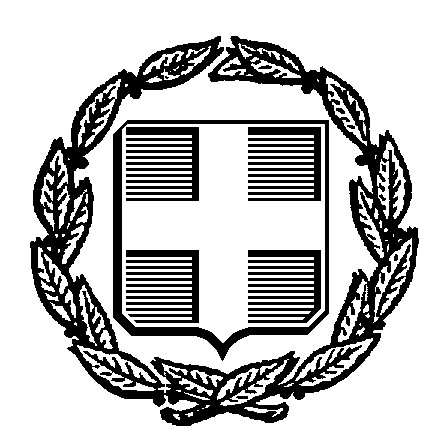 ΕΛΛΗΝΙΚΗ ΔΗΜΟΚΡΑΤΙΑΥΠΟΥΡΓΕΙΟ ΠΑΙΔΕΙΑΣ & ΘΡΗΣΚΕΥΜΑΤΩΝ----ΠΕ.ΚΕ.Σ. Θεσσαλίας, 11  Φεβρουαρίου, 2021Αρ.Πρωτ. : 162ΠΕΡΙΦΕΡΕΙΑΚΗ ΔΙΕΥΘΥΝΣΗΑ/ΘΜΙΑΣ & Β/ΘΜΙΑΣ ΕΚΠ/ΣΗΣ ΘΕΣΣΑΙΊΑΣΠΕ.Κ.Ε.Σ. ΘΕΣΣΑΛΙΑΣΔ/νση:  Ηπείρου & Ανθ. Γαζή  412 22 ΛάρισαΤηλ.: 2410619344  e-mail:  pekes@thess.pde.sch.gr Δικτ. Τόπος : http://pekesthess.sites.sch.grΠληροφορίες:Νάτση ΧάιδωΣ.Ε.Ε. ΠΕ05 – Γαλλικής ΓλώσσαςΗπείρου, Θεσσαλίας & Ιονίων Νήσωνe-mail: haidonatsi@gmail.comΜπατσίλα ΜαριάνθηΣ.Ε.Ε. ΠΕ06, Θεσσαλίαςe-mail: ,                   ΠΡΟΣ: Εκπ/κούς ΠΕ06 Β/θμιας Εκπ/σηςΠερ. Εν. Λάρισας, Καρδίτσας, Μαγνησίας& Τρικάλων Δια των Δ/νσεων ΔΕ ( Λάρισας, Καρδίτσας, Μαγνησίας & Τρικάλων )